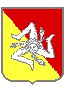 REPUBBLICA   ITALIANARegione SicilianaASSESSORATO REGIONALE DELL’AGRICOLTURA, DELLO SVILUPPO RURALE E DELLA PESCA MEDITERRANEA 
	DIPARTIMENTO REGIONALE  DELLO SVILUPPO RURALE E TERRITORIALESERVIZIO 15° - SERVIZIO PER IL TERRITORIO DI RAGUSAU.O. N° 1 - AFFARI GENERALI E COORD.DELLE ATTIVITA' FINANZIARIE - RIPARTIZIONE  FAUNISTICO VENATORIA DI RAGUSAELENCO ISTANZE ACCOLTE DEI CACCIATORI EXTRA REGIONALI PER L'ATC RG 1 - STAGIONE VENATORIA 2020/21COGNOME 	NOMEDATA DINASCITALUOGO DI NASCITA 	COMUNE DI RESIDENZAPROVINCIA1	AMBROGGIO	GIOVANNI	xx/xx/xxxx	REGGIO CALABRIA	PELLARO	RC2	ARAGONA	DOMENICO	xx/xx/xxxx	VILLA S. GIOVANNI	VILLA S. GIOVANNI	RC3	BARRECA	ANTONIO	xx/xx/xxxx	REGGIO CALABRIA	PELLARO	RC4	BASSOLINI	ENRICO	xx/xx/xxxx	ROVATO	NAVE	BS5	BATTILANA	NICOLA	xx/xx/xxxx	PADOVA	MESTRINO	PD6	BELLONI	MARIO	xx/xx/xxxx	AREZZO	AREZZO	AR7	BERTELLI	RICCARDO	xx/xx/xxxx	BRESCIA	NAVE	BS8	CAFORIO	GAETANO	xx/xx/xxxx	TARANTO	ROCCAFORZATA	TA9	CAMILLINI	LAMBERTO	xx/xx/xxxx	FORLI'	NOVAFELTRIA	RN10	CAMPAGNOLO	SALVATORE	xx/xx/xxxx	RAGUSA	ALZATE BRIANZA	CO11	CAMPANELLA	ENRICO	xx/xx/xxxx	RAGUSA	PISA	PI12	CAMPOLO	DIEGO	xx/xx/xxxx	REGGIO CALABRIA	REGGIO CALABRIA	RC13	CANDIDO	ROSARIO	xx/xx/xxxx	MODICA	BISIGNANO	CS14	CANDIDO	PIETRO	xx/xx/xxxx	REGGIO CALABRIA	REGGIO CALABRIA	RC15	CASSIBBA	GIUSEPPE	xx/xx/xxxx	VITTORIA	VALEGGIO SUL MINCIO	VR16	CASTELLI	GIOVANNI	xx/xx/xxxx	BAGNOLO MELLA	CONCESIO	BS17	CAVALLO	NICOLA	xx/xx/xxxx	S. GIORGIO IONICO	S. GIORGIO IONICO	TA18	CAVARRETTA	SALVATORE	xx/xx/xxxx	PALERMO	LIVORNO	LI19	CHIRICO	CARMELO	xx/xx/xxxx	REGGIO CALABRIA	REGGIO CALABRIA	RC20	CICCIU'	CANDELORO	xx/xx/xxxx	REGGIO CALABRIA	REGGIO CALABRIA	RC21	CILIA	GIANCARLO	xx/xx/xxxx	RAGUSA	ROMA	RM22	DAMIOLI	LUIGI	xx/xx/xxxx	MONTICHIARI	CALCINATO	BS23	DI MARTINO	GIUSEPPE	xx/xx/xxxx	MILANO	MILANO	MI24	DI ROSA	PIETRO	xx/xx/xxxx	SCICLI	ARDEA	RM25	DONINI	LUIGINO	xx/xx/xxxx	BRESCIA	BEDIZOLE	BS26	FERRARA	NATALE	xx/xx/xxxx	REGGIO CALABRIA	REGGIO CALABRIA	RC27	FUNAIOLI	GIANNI	xx/xx/xxxx	SIENA	SIENA	SI28	GUERRISI	EMILIO	xx/xx/xxxx	REGGIO CALABRIA	REGGIO CALABRIA	RC29	IANNO'	DIEGO	xx/xx/xxxx	REGGIO CALABRIA	REGGIO CALABRIA	RC30	LEGGIO	CARMELO	xx/xx/xxxx	RAGUSA	PADOVA	PD31	LODA	IGNAZIO	xx/xx/xxxx	NAVE	NAVE	BS32	LOMBARDO	ANTONINO	xx/xx/xxxx	REGGIO CALABRIA	REGGIO CALABRIA	RC33	MALTESE	ALDO	xx/xx/xxxx	MODICA	ROMA	RM34	MANTOVANI	ALVARO	xx/xx/xxxx	FOLIGNO	FOLIGNO	PG35	MANTOVANI	STEFANO	xx/xx/xxxx	FOLIGNO	FOLIGNO	PG36	MARCIANO'	PIETRO	xx/xx/xxxx	MELITO PORTO SALVO	ARCHI	RC37	MARTINI	RICCARDO	xx/xx/xxxx	MILANO	AREZZO	AR38	MARTINO	ANTONINO FRANCESCO	xx/xx/xxxx	REGGIO CALABRIA	ARCHI	RC39	PAGHERA	NATALE	xx/xx/xxxx	CALCINATO	CALCINATO	BS40	PAGHERA	VALERIO	xx/xx/xxxx	CALCINATO	CALCINATO	BS41	PAGHERA	JURI	xx/xx/xxxx	MONTICHIARI	BEDIZZOLE	BS42	PATRONELLI	GIUSEPPE	xx/xx/xxxx	FASANO	LOCOROTONDO	BA43	PRETE	IPPAZIO	xx/xx/xxxx	TARANTO	TALSAMO	TA44	RENNA	PAOLO	xx/xx/xxxx	BARI	LOCOROTONDO	BA45	ROVATI	UGO	xx/xx/xxxx	NAVE	NAVE	BS46	SPAGNA	NUNZIO	xx/xx/xxxx	COMISO	LIVORNO	LI47	TODARO	GIOVANNI	xx/xx/xxxx	VITTORIA	CANTU'	CO48	TOSINI	ANDREA	xx/xx/xxxx	NAVE	RODENGO SAIANO	BS49	TRIPODI	CARMELO	xx/xx/xxxx	REGGIO CALABRIA	ARCHI	RC50	TRIPODO	NICOLA	xx/xx/xxxx	REGGIO CALABRIA	PELLARO	RC51	VIAGGIATORI	FRANCESCO	xx/xx/xxxx	RAGUSA	TRIESTE	TS52	ZAGO	BRUNO	xx/xx/xxxx	LIMENA	GRISIGNANO DI ZOCCO	VI53	ZAGO	CLAUDIO	xx/xx/xxxx	PADOVA	MESTRINO	PD54	ZANDAVAL	FRANCESCO	xx/xx/xxxx	BUSSOLENGO	SANT'AMBROGIO DI VALPOLICELLA	VR55	ZIGRINO	DONATO	xx/xx/xxxx	BARI	LOCOROTONDO	BA